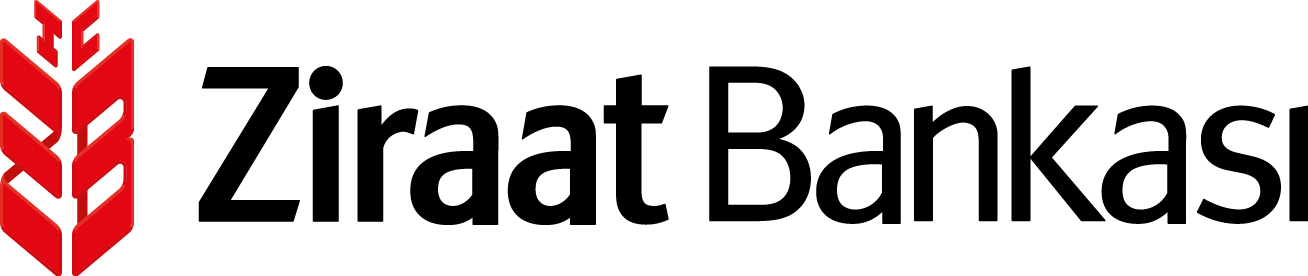 Ziraat Vadeli Türk Lirası Mevduat Hesabı ile hem birikimlerinizi güvence altına alın hem de avantajlı faiz oranları ile değerini koruyun!  Vadeli Mevduata %9.50 Faiz oranı İnternet Şubemizde! Şube oranları ile ilgili ayrıntılı bilgiyi Şubemizden alabilirsiniz!AKDENİZ ÜNİVERSİTESİ ŞUBESİÜniversite Kampüsü Yakut Çarşısı, ELİF ŞENER UYSALTel: 227 06 65-169    227 06 05-120